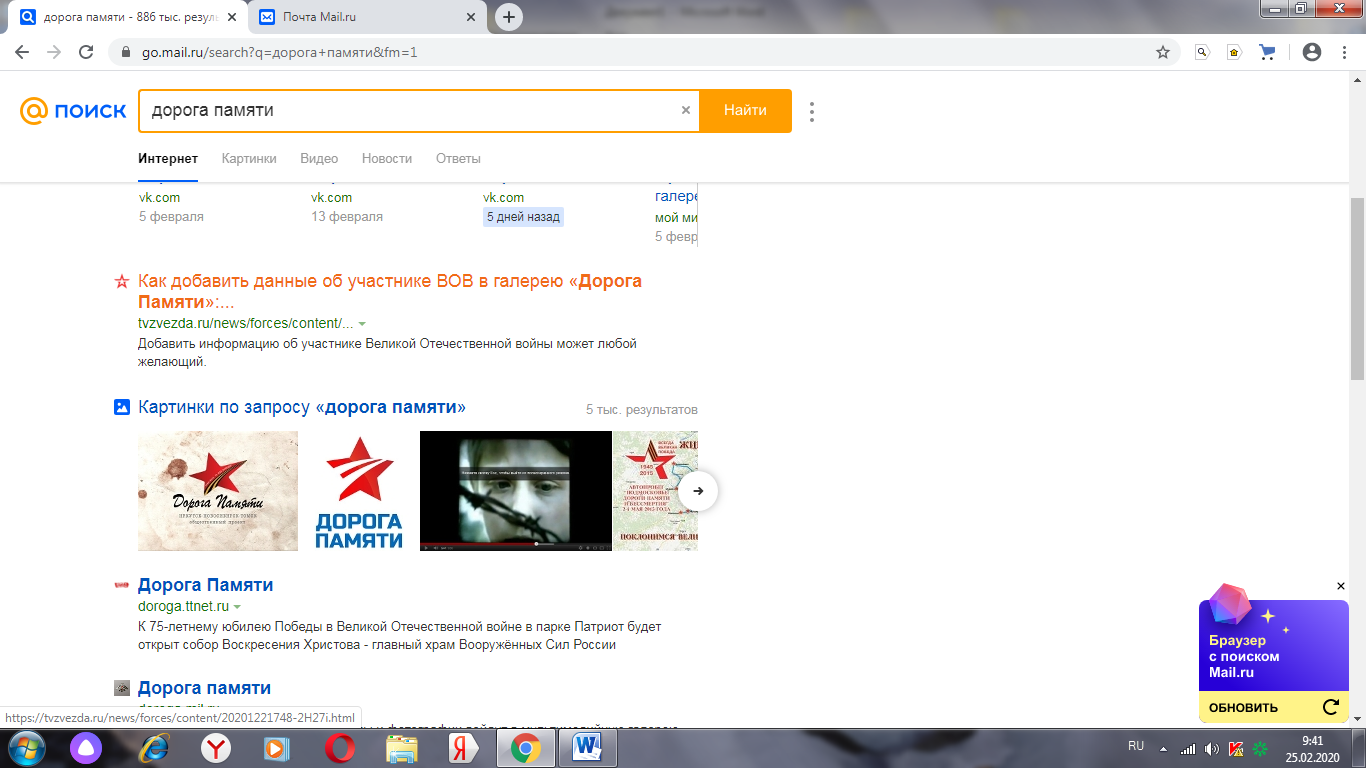 Дорогие ребята, родители, учителя. Приглашаем Вас присоединиться к проекту  «Дорога Памяти», добавив  данные об участнике ВОВ  в галерею «Дорога Памяти»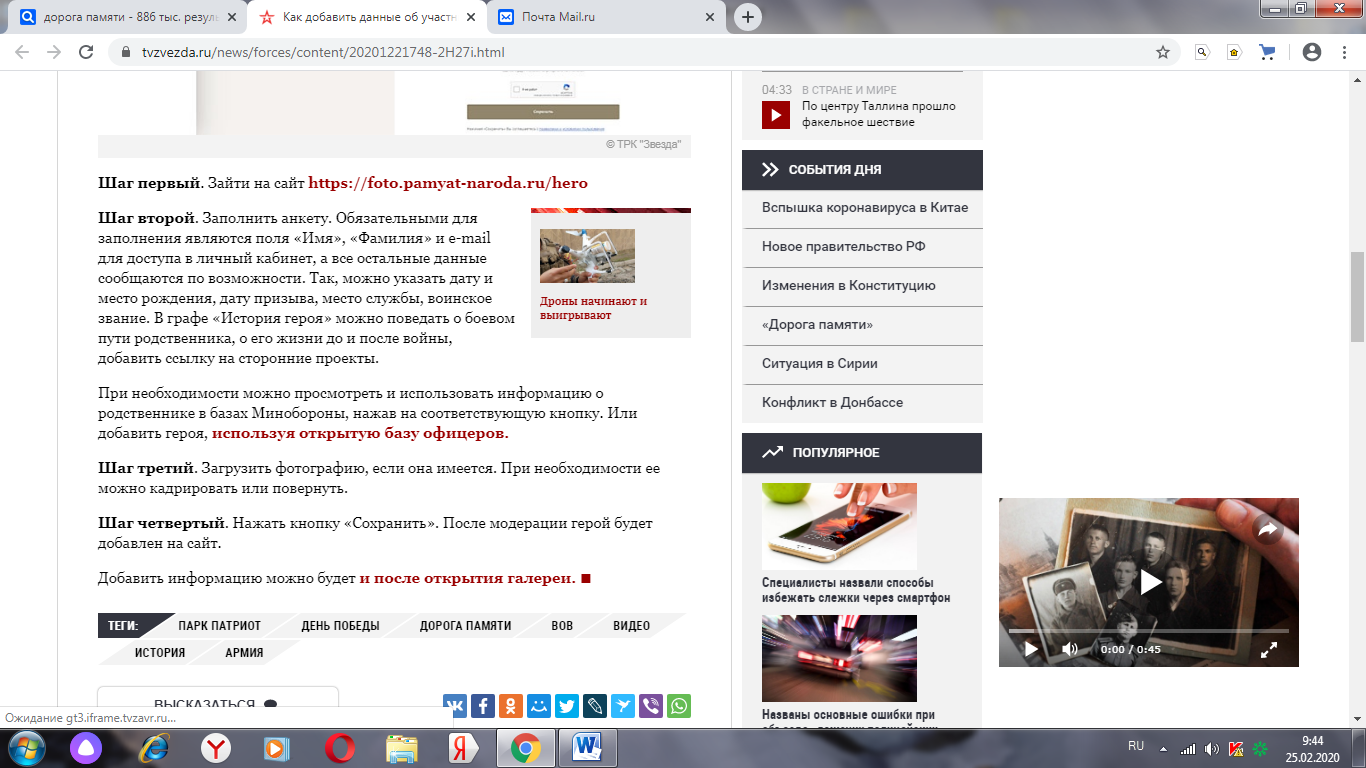 